18ª SEMANA CONALEP EN LA COMUNIDAD​14 de noviembre 2016. ​Extensión Académica Río Hondo fue sede estatal del inicio de la 18ª Semana CONALEP en la Comunidad “Alumnos comprometidos con la sociedad”, la cual se llevará a cabo del 14 al 18 de noviembre del año en curso,donde estudiantes, profesores y directores de los planteles CONALEP Quintana Roo, contribuirán a mejorar el desarrollo humano, así como el entorno social, urbano y ecológico de las comunidades aledañas de cada plantel.  La directora general del Colegio de Educación Profesional Técnica (CONALEP) del Estado de Quintana Roo, Nelia Guadalupe Uc Sosa, presidió en compañía de autoridades, empresarios, estudiantes, personal docente y administrativo;donde agradeció la participación de los voluntarios  por su invaluable apoyo y por su actitud siempre propositiva y solidaria para fomentar y contribuir el bienestar de las familias quintanarroenses.Informó, que los estudiantes ponen en práctica sus conocimientos, destrezas y habilidades, realizando actividades de atención a la comunidad, fomentando la práctica de valores y principios humanísticos, en apoyo y beneficio de las personas en condición vulnerable.Hizo referencia que las acciones y actividades son realizadas por los estudiantes de los planteles, apoyados por instituciones públicas, privadas y sociales así como la comunidad educativa. Se realizará limpieza de parques, pinta de bardas, mantenimientos, reforestación,  limpieza de playas, pláticas, talleres, actividades de promoción en la salud, manejo del agua y alimentos, entre otros.En el evento se realizó la firma de tres convenios de colaboración con las empresas turísticas de la zona de la Ribera del Río Hondo. De esta manera, CONALEP refrenda su compromiso para continuar apuntalando el sistema de educación mexicano, trabajando en la adecuada vinculación entre los sectores educativo, empresarial y social.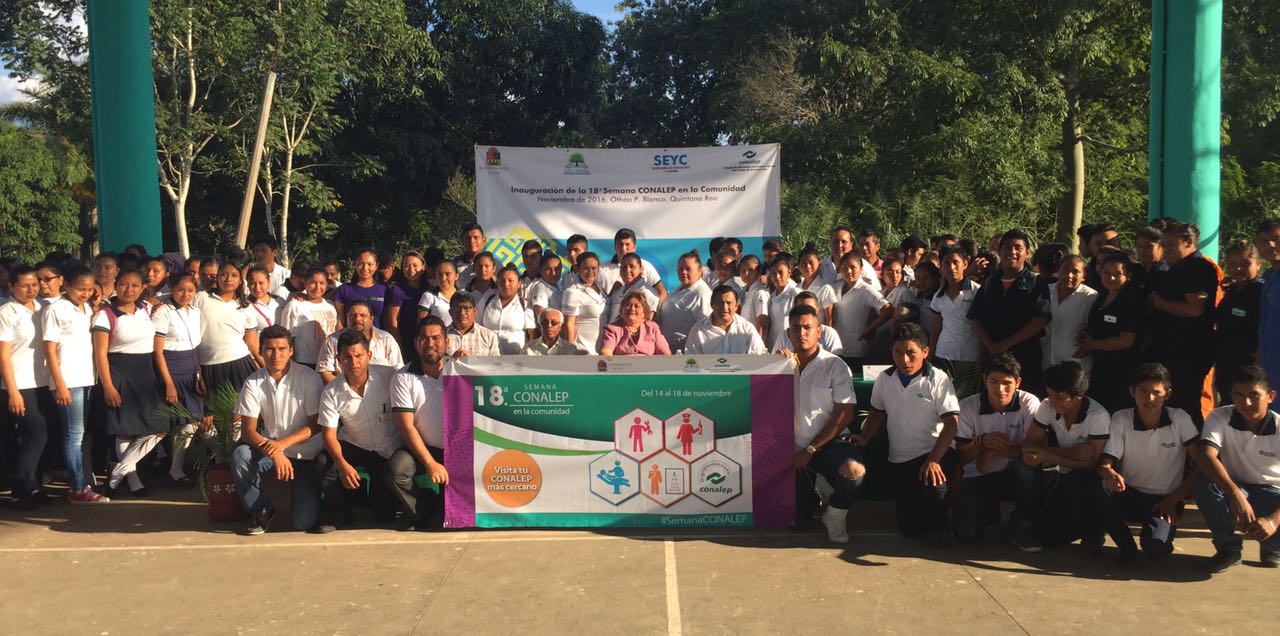 